КЫВКÖРТÖДР Е Ш Е Н И Еот 19 марта 2015 года                                                                                 № 3-23/4     Республика Коми, Ижемский район, с. МохчаО внесении изменений в решение Совета сельского поселения «Мохча» от 11 августа  2011 г. № 3-17/4  «Об утверждении   Порядка  обращения за пенсией за выслугу лет, ее назначения и выплаты лицу, замещавшему муниципальную должность  в органе  местного самоуправления  сельского поселения «Мохча»	В целях приведения  Порядка  обращения  за пенсией за выслугу  лет, ее назначения и выплаты  лицу, замещавшему выборную должность органов местного самоуправления сельского поселения «Мохча» в соответствие с  Законом Республики Коми от 30.04.2008 № 24-РЗ  «О пенсионном  обеспечении депутатов, членов  выборного органа местного самоуправления, выборных должностных лиц местного самоуправления, осуществляющих свои полномочия  на постоянной основе»Совет сельского поселения  «Мохча»Р Е Ш И Л:1.	Внести в приложение к решению Совета сельского поселения  «Мохча» от 11.08.2011 № 3-17/4 «Об утверждении   Порядка  обращения за пенсией за выслугу лет, ее назначения и выплаты лицу, замещавшему муниципальную должность  в органе  местного самоуправления  сельского поселения «Мохча» (далее – приложение к Решению) следующие  изменения:        1) пункт  7 приложения к Решению  изложить в следующей редакции:          «7. Пенсия за выслугу лет лицу, замещавшему муниципальную должность, назначается после назначения страховой пенсии по старости в соответствии с законодательством Российской Федерации либо при условии установления инвалидности I или II группы и назначения страховой пенсии по инвалидности в соответствии с законодательством Российской Федерации.	Пенсия за выслугу лет лицу, замещавшему несколько муниципальных должностей, назначается  по последней замещавшейся  муниципальной должности, определяемой на основании записей трудовой книжки на день обращения за пенсией за выслугу лет, при наличии условий, установленных  Законом Республики Коми  «О пенсионном  обеспечении депутатов, членов  выборного органа местного самоуправления, выборных должностных лиц местного самоуправления, осуществляющих свои полномочия  на постоянной основе».»;	2) по тексту приложения к Решению слова «трудовой пенсии» заменить словами «страховой пенсии».2. Настоящее решение вступает  в силу со дня официального обнародования на официальных стендах сельского поселения «Мохча».Глава сельского поселения «Мохча»                                                 М.Р. Сметанина«Мокчой»                             сикт овмöдчöминса  Сöвет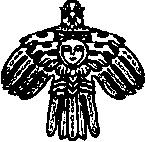 Совет                             сельского поселения «Мохча»